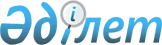 Об установлении ставок ввозных таможенных пошлин Единого таможенного тарифа Евразийского экономического союза в отношении отдельных видов машин стиральных и аппаратуры приемной для телевизионной связиРешение Совета Евразийской экономической комиссии от 10 июня 2022 года № 99.
      В соответствии со статьями 42 и 45 Договора о Евразийском экономическом союзе от 29 мая 2014 года, пунктом 16 Положения о Евразийской экономической комиссии (приложение № 1 к Договору о Евразийском экономическом союзе от 29 мая 2014 года), статьей 3 Протокола о некоторых вопросах ввоза и обращения товаров на таможенной территории Евразийского экономического союза от 16 октября 2015 года и пунктами 4 и 132 приложения № 1 к Регламенту работы Евразийской экономической комиссии, утвержденному Решением Высшего Евразийского экономического совета от 23 декабря 2014 г. № 98, Совет Евразийской экономической комиссии решил:
      1. Установить ставки ввозных таможенных пошлин Единого таможенного тарифа Евразийского экономического союза, утвержденного Решением Совета Евразийской экономической комиссии от 14 сентября 2021 г. № 80, в отношении отдельных видов машин стиральных, классифицируемых кодом 8450 11 110 0 ТН ВЭД ЕАЭС, в размере 10 % от таможенной стоимости, и аппаратуры приемной для телевизионной связи, классифицируемой кодом 8528 72 200 1 ТН ВЭД ЕАЭС, в размере 10 % от таможенной стоимости, но не менее 25,5 евро за 1 шт.
      2. В Едином таможенном тарифе Евразийского экономического союза, утвержденном Решением Совета Евразийской экономической комиссии от 14 сентября 2021 г. № 80, в позициях с кодами 8450 11 110 0 и 8528 72 200 1 ТН ВЭД ЕАЭС ссылку на примечание к Единому таможенному тарифу Евразийского экономического союза "67С)" исключить.
      3. В перечне товаров, в отношении которых Республикой Казахстан в соответствии с обязательствами, принятыми в качестве условия присоединения к Всемирной торговой организации, применяются ставки ввозных таможенных пошлин, более низкие по сравнению со ставками пошлин Единого таможенного тарифа Евразийского экономического союза, и размеров таких ставок пошлин, утвержденном Решением Совета Евразийской экономической комиссии от 14 октября 2015 г. № 59, в позиции с кодом 8528 72 200 1 ТН ВЭД ЕАЭС знак сноски "15" исключить.
      4. Настоящее Решение вступает в силу по истечении 10 календарных дней с даты его официального опубликования, но не ранее 1 июля 2022 г.
					© 2012. РГП на ПХВ «Институт законодательства и правовой информации Республики Казахстан» Министерства юстиции Республики Казахстан
				
      Члены Совета Евразийской экономической комиссии:
